Sunday 7/17Sunday 7/17Sunday 7/17Monday 7/18Monday 7/18Monday 7/18Tuesday 7/19Tuesday 7/19Tuesday 7/19Wednesday 7/20Wednesday 7/207:30am–9:00am9:30am	3:00am	5:00pm–6:00pm6:00pm8:15pmBreakfastCheck–OutCheck–InComplimentary Beer & WineWelcome OrientationWildlife Wonders of Jackson with Connie AveryBreakfastCheck–OutCheck–InComplimentary Beer & WineWelcome OrientationWildlife Wonders of Jackson with Connie Avery7:00am–8:00am8:45am–10:15am9:00am–12:00pm2:00pm – 5:00pm 2:00pm –4:00pm2:00pm –4:00pm1:00pm–4:30pm5:30pmBench HikeA.M. Orientation RideKid’s ProgramScenic Float Trip P.M. Orientation Ride Afternoon RideKid’s ProgramTeton Raptor ProgramBench HikeA.M. Orientation RideKid’s ProgramScenic Float Trip P.M. Orientation Ride Afternoon RideKid’s ProgramTeton Raptor Program7:00am–8:00am	 8:00am–11:00am 9:00am–11:00am	 9:00am–12:00pm	2:00pm–4:00pm1:00pm–4:30pm	5:00pm–7:00pm5:45pm	8:00 pmWildflower HikeScenic Float TripMorning RideKid’s ProgramAfternoon RideKid’s ProgramKid’s Hay Ride & CookoutAdult Cocktail Hay RidePool Party & Outdoor GamesWildflower HikeScenic Float TripMorning RideKid’s ProgramAfternoon RideKid’s ProgramKid’s Hay Ride & CookoutAdult Cocktail Hay RidePool Party & Outdoor Games8:00am–11:00am 8:00am–11:00am 9:00am–11:00am	9:00am–12:00pm9:30am–3:30pm1:00pm–4:30pm2:00pm–4:00pm8:00pm	Snake River Overlook Hike Scenic Float TripMorning RideKid’s ProgramAll Day RideKid’s ProgramAfternoon RideJackson Hole Rodeo(Shuttle departs at 6:30)Thursday 7/21Thursday 7/21Thursday 7/21Friday 7/22Friday 7/22Friday 7/22Saturday 7/23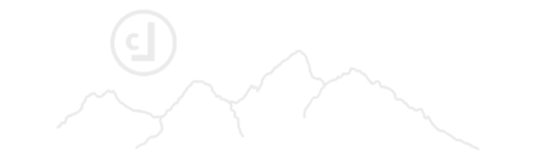 Saturday 7/23Saturday 7/23Regular Meal Times:Breakfast: 7:30am–9:00amLunch: 12:30pm–2:00pmDinner: 6:00pm–8:00pmMeal Time Exceptions:Wednesday Buffet: 5:30pm – 6:30pmCookout Site Meals:Thursday Breakfast: 7:30am – 9:00amSaturday Dinner: 6:00pm–8:00pmLaundryThursday: will be returned in 24hrs*1 bag per cabinWifi Password: 3077333435Regular Meal Times:Breakfast: 7:30am–9:00amLunch: 12:30pm–2:00pmDinner: 6:00pm–8:00pmMeal Time Exceptions:Wednesday Buffet: 5:30pm – 6:30pmCookout Site Meals:Thursday Breakfast: 7:30am – 9:00amSaturday Dinner: 6:00pm–8:00pmLaundryThursday: will be returned in 24hrs*1 bag per cabinWifi Password: 3077333435Shadow Mountain Excursion DayShadow Mountain Excursion DayShadow Mountain Excursion DayRegular Meal Times:Breakfast: 7:30am–9:00amLunch: 12:30pm–2:00pmDinner: 6:00pm–8:00pmMeal Time Exceptions:Wednesday Buffet: 5:30pm – 6:30pmCookout Site Meals:Thursday Breakfast: 7:30am – 9:00amSaturday Dinner: 6:00pm–8:00pmLaundryThursday: will be returned in 24hrs*1 bag per cabinWifi Password: 3077333435Regular Meal Times:Breakfast: 7:30am–9:00amLunch: 12:30pm–2:00pmDinner: 6:00pm–8:00pmMeal Time Exceptions:Wednesday Buffet: 5:30pm – 6:30pmCookout Site Meals:Thursday Breakfast: 7:30am – 9:00amSaturday Dinner: 6:00pm–8:00pmLaundryThursday: will be returned in 24hrs*1 bag per cabinWifi Password: 30773334357:30am - 9:00am 9:00am–11:00am9:00am – 12:00pm1:00pm – 4:30pm2:00pm – 4:00pm2:30pm–4:00pm8:30pm7:30am - 9:00am 9:00am–11:00am9:00am – 12:00pm1:00pm – 4:30pm2:00pm – 4:00pm2:30pm–4:00pm8:30pmBreakfast CookoutMorning RideKid’s ProgramKid’s Program Afternoon RideTeam Penning Astronomy Night9:30am        9:45am10:30am11:30am – 1:00pm2:30pm8:30pm	 9:00pm9:30am        9:45am10:30am11:30am – 1:00pm2:30pm8:30pm	 9:00pmHike Departs for ShadowShadow Mountain Ride (2 hours up & 2 down) Van departs for Shadow Boxed Lunch Picnic on the Mountain*Kids return – plan for pickup Lost Creek Hootenany Dance Night8:00am–11:00am 9:00am–11:00pm        9:00am–12:00pm        1:00pm–4:30pm2:00pm–4:00pm6:00pm	8:00am–11:00am 9:00am–11:00pm        9:00am–12:00pm        1:00pm–4:30pm2:00pm–4:00pm6:00pm	Scenic Float TripMorning RideKid’s ProgramKid’s ProgramAfternoon RideLost Creek CookoutRegular Meal Times:Breakfast: 7:30am–9:00amLunch: 12:30pm–2:00pmDinner: 6:00pm–8:00pmMeal Time Exceptions:Wednesday Buffet: 5:30pm – 6:30pmCookout Site Meals:Thursday Breakfast: 7:30am – 9:00amSaturday Dinner: 6:00pm–8:00pmLaundryThursday: will be returned in 24hrs*1 bag per cabinWifi Password: 3077333435Regular Meal Times:Breakfast: 7:30am–9:00amLunch: 12:30pm–2:00pmDinner: 6:00pm–8:00pmMeal Time Exceptions:Wednesday Buffet: 5:30pm – 6:30pmCookout Site Meals:Thursday Breakfast: 7:30am – 9:00amSaturday Dinner: 6:00pm–8:00pmLaundryThursday: will be returned in 24hrs*1 bag per cabinWifi Password: 3077333435Bar Hours:Daily 4:00PM – 10:00pm/CloseOffice Hours:7:00AM – Noon1:00PM – 6:00PM Spa Hours:Mon  1PM – 7PM, T – Sat 10AM – 7PM*hot tub & pool Open 8am – 9pmSkeet Times:Th, F, Sat 4:30PM & 5:30PM$30/per person per hour